International Staff Training Week at Wrocław University of Science and Technology Dear Colleagues,The Wrocław University of Science and Technology warmly invites you to participate in the 4th edition of the International Staff Training Week from 29th May to 2nd June 2017. During the training sessions you will have a chance to enhance your self-presentation and networking skills. The event will provide you with opportunities to meet colleagues from our partner institutions, to connect and to explore the region togehter. The International Staff Training Week welcomes all university staff.
Fee*:  150 €  (including:  2-days self-presentation training, Polish language course, welcome dinner, lunches, one-day trip in Lower Silesia region and other attractions).
Please find enclosed the preliminary programme of the event, the application form and the brochure of the Self-presentation training session.  International Staff Week 2017For application process or any additional information, please do not hesitate to contact us at events@pwr.edu.pl*Please check the possibilities of funding from the Erasmus+ grant available at your home university.Looking forward to seeing you in Wrocław!Best regardsMaria BorkowskaWrocław University of Science and TechnologyInternational OfficeInternational Staff Training Week at Wrocław University of Science and Technology 29th May – 2nd June 2017APPLICATION FORMParticipation Fee: 150 Euro* If visa needed please provide your passport number and the validity of your passport.Please return this form by March 31st 2017 to: events@pwr.edu.plInternational Relations Office Wrocław University of Science and Technology27 Wybrzeże Wyspiańskiego Street, 50-370 Wrocław, Poland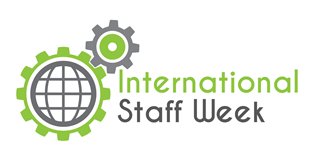 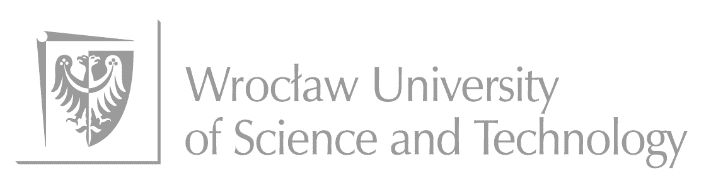 INTERNATIONAL STAFF TRAINING WEEK29.05.2017 – 02.06.2017*Please bring along traditional snacks from your country/region to share with other participants.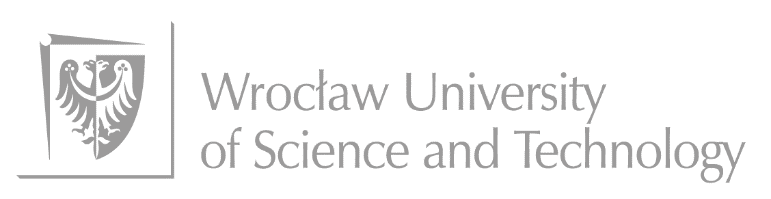 Personal DataName SurnameTitleHome InstitutionUnit / DepartmentPositionE-MailPhoneTravel InformationArrival dateDeparture dateAdditional informationDietary requirementsAllergiesPassport number*MONDAY, 29.05MONDAY, 29.0512:00–12:30Registration 12:30–14:00 Welcome and introduction 14:00–15:00 Lunch 15:00–17:00City tour19:00Welcome Dinner TUESDAY, 30.05TUESDAY, 30.0509:00–11:00Training – Self-presentation  (part I)11:00–11:30Coffee break 11:30–13:30 Training – Sef-presentation13:30–14:30Lunch 14:30-16:00Polish language course (part I)16:30-18:00Cultural tourWEDNESDAY, 31.05WEDNESDAY, 31.0509:00–11:00Training – Self-presentation (part II)11:00–11:30Coffee break 11:30–13:30 Training – Self-presentation 13:30–14:30Lunch + Tastes of the World*14:30-16:00Polish language course (part II)THURSDAY, 01.06THURSDAY, 01.0607:45–19:00All day trip around Lower Silesia regionOld Mine Science and Art Centre in Wałbrzych http://www.starakopalnia.pl/english/Lunch Książ Castle http://www.ksiaz.walbrzych.pl/en/turystykaFRIDAY, 02.06FRIDAY, 02.069:30-10:3010:30-12:00Farewell meeting & Coffee breakJob shadowing